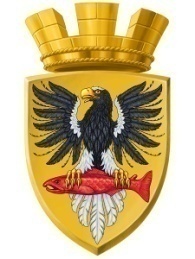 Р О С С И Й С К А Я  Ф Е Д Е Р А Ц И ЯКАМЧАТСКИЙ КРАЙП О С Т А Н О В Л Е Н И ЕАДМИНИСТРАЦИИ ЕЛИЗОВСКОГО ГОРОДСКОГО ПОСЕЛЕНИЯОт 31.01.2019 года                                                                                                                 № 103-п         г.ЕлизовоОб аннулировании адреса земельному участку с кадастровым номером 41:05:0101008:474 и зданию жилого дома с кадастровым номером 41:05:0101008:3516 и о присвоении нового адреса земельному участку с кадастровым номером 41:05:0101008:474 и зданию жилого дома с кадастровым номером 41:05:0101008:3516	Руководствуясь статьей 14 Федерального закона от 06.10.2003 № 131-ФЗ «Об общих принципах организации местного самоуправления в Российской Федерации», Уставом Елизовского городского поселения, согласно Правилам присвоения, изменения и аннулирования адресов, утвержденным постановлением Правительства Российской Федерации от 19.11.2014 № 1221, на основании заявления Мясниковой Н.К. и, принимая во внимание выписку из Единого государственного реестра недвижимости об основных характеристиках и зарегистрированных правах на объект недвижимости - земельный участок от 18.04.2018 № 41:05:0101008:474-41/001/2018-5, выписку из Единого государственного реестра недвижимости об основных характеристиках и зарегистрированных правах на объект недвижимости - здание жилой дом от 08.02.2018 № 41:05:0101008:3516-41/001/2018-1,ПОСТАНОВЛЯЮ:Аннулировать адрес земельному участку с кадастровым номером 41:05:0101008:474: Камчатский край, Елизовский р-н, г. Елизово, ул.Завойко.Присвоить новый адрес земельному участку с кадастровым номером 41:05:0101008:474: Россия, Камчатский край, Елизовский муниципальный район, Елизовское городское поселение, Елизово г., Излучина пр-д, 27.Аннулировать адрес зданию жилого дома с кадастровым номером 41:05:0101008:3516: Россия, Камчатский край, Елизовский муниципальный район, Елизовское городское поселение, г.Елизово, ул.Завойко.Присвоить новый адрес зданию жилого дома с кадастровым номером 41:05:0101008:3516: Россия, Камчатский край, Елизовский муниципальный район, Елизовское городское поселение, Елизово г., Излучина пр-д, д.27.5. Направить настоящее постановление в Федеральную информационную адресную систему для внесения сведений установленных данным постановлением.6. Муниципальному казенному учреждению «Служба по обеспечению деятельности администрации Елизовского городского поселения» опубликовать (обнародовать) настоящее постановление в средствах массовой информации и разместить в информационно-телекоммуникационной сети «Интернет» на официальном сайте администрации Елизовского городского поселения.7. Мясниковой Н.К. обратиться в филиал федерального государственного бюджетного учреждения «Федеральная кадастровая палата Федеральной службы государственной регистрации, кадастра и картографии» по Камчатскому краю для внесения изменений уникальных характеристик объекту недвижимого имущества.8. Контроль за исполнением настоящего постановления возложить на руководителя Управления архитектуры и градостроительства администрации Елизовского городского поселения.Глава администрации Елизовского городского поселения                                                      Д.Б. Щипицын